جمعية أم الشوامر للتنمية الإجتماعية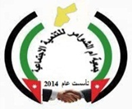 